I.II.III.IV.V.VI.Smluvní strany výslovně prohlašují, že další práva a povinnosti smluvních stran týkající se nájemního vztahu založeného Nájemní smlouvou se řídí a jsou upravena v Podmínkách nájmu bytů společnosti RESIDOMO, s.r.o. pro nájemní smlouvy uzavřené od 1.1.2014, které vydává pronajímatel a které jsou veřejně dostupné na internetových stránkách pronajímatele (www.residomo.cz), v jeho sídle a jeho provozovnách. Tyto Podmínky nájmu bytů tvoří přílohu č. 1 tohoto dodatku. Nájemce výslovně prohlašuje, že se s těmito Podmínkami nájmu bytu podrobně před uzavřením tohoto dodatku seznámil. V případě rozporu mezi ujednáními uvedenými v Nájemní smlouvě a ujednáními uvedenými v Podmínkách nájmu bytů společnosti RESIDOMO, s.r.o. platí ujednání uvedená v Nájemní smlouvě.Dovolte, abychom Vám poděkovali za to, že využíváte našich služeb, a doufáme, že jste s nimi spokojen/a.S přátelským pozdravem,Příloha2x návrh Dodatku č. 1 ke smlouvě o nájmu bytu, 1x odpovědní obálka, 2x podmínky nájmu bytůSmluvní strany:Název:RESIDOMO, s.r.o.Sídlo:Ostrava - Moravská Ostrava, Gregorova 2582/3, PSČ 702 00Zapsána v Obchodním rejstříku vedeném Krajským soudem v Ostravě, sp. zn. C 66812IČ:05253268Zastoupení:	Karina Vališová, vedoucí Administrativní správyČíslo bankovního účtu:Číslo bankovního účtu:Číslo bankovního účtu:2102527005/2700(dále jen„pronajímatel”)aaaNázev firmy:Název firmy:Název firmy:Výchovný ústav Ostrava - Hrabůvka Příspěvková organizaceDoručovací adresa:Doručovací adresa:Doručovací adresa:Slezská, 49/23, Ostrava-Hrabůvka, PSČ 70030IČ:IČ:IČ:62348043Systémové číslo:88105452228810545222881054522288105452228810545222uzavřely níže uvedeného dne, měsíce a roku tento dodatek č.uzavřely níže uvedeného dne, měsíce a roku tento dodatek č.1kesmlouvě o nájmu bytu:uzavřely níže uvedeného dne, měsíce a roku tento dodatek č.uzavřely níže uvedeného dne, měsíce a roku tento dodatek č.1keSmluvní strany shodně konstatují, že spolu uzavřely dne 10.8.2016 smlouvu o nájmu bytu č. 022 o velikosti 0+1, o výměře 28,33 m2, situovaném v 4 nadzemním podlaží budovy č.p. 0545, č.or. 0008, na ulici nám. Vítězsl. Nováka, obec Ostrava-Poruba (dále jen „Nájemní smlouva”).Dle Nájemní smlouvy byl nájem sjednán na dobu určitou, a to do 31.8.2017 (dále jen „Původní termín skončení nájemního vztahu”).Smluvní strany se dohodly, že Nájemní smlouva se mění tak, že se doba nájmu nově uzavírá na dobu určitou, a to do 31.8.2018, přičemž si smluvní strany ujednaly, že ustanovení § 2285 OZ o obnovení nájemního vztahu po uplynutí doby nájmu, se nepoužije.Smluvní strany se dohodly, že Nájemní smlouva se mění tak, že ustanovení o nájmu a dalších platbách v Nájemní smlouvě se doplňuje textem uvedeným níže kurzívou:Smluvní strany se dohodly, že plnění spojená s užíváním bytu nebo s ním související služby budou dále označovány jako „jiné platby”. Smluvní strany se dohodly, že pronajímatel není povinen poskytovat nájemci nezbytné služby, které nejsou uvedeny v evidenčním listu, zejména není povinen zajistit odvoz komunálního odpadu.V případě, že nájemce nezaplatí nájemné řádně a včas, je povinen zaplatit pronajímateli úrok z prodlení ve výši 25 % ročně z dlužné částky. Tímto ujednáním není dotčeno právo pronajímatele na náhradu škody způsobené porušením této smluvní povinnosti až do její skutečné výše.Smluvní strany se dále dohodly, že Nájemní smlouva se mění tak, že se Nájemní smlouva doplňuje o ujednání uvedené níže kurzívou:Smluvní strany si ujednaly zákaz podnájmu, přičemž toto ujednání neplatí v případě, že je nájemce právnickou osobou.Smluvní strany si dle ust. § 630 odst. 1 občanského zákoníku ujednaly, že promlčecí doba jakýchkoliv práv vyplývajících nebo souvisejících s touto smlouvou ať již ve prospěch nájemce či pronajímatele činí čtyři (4) roky ode dne, kdy právo mohlo být uplatněno poprvé.Smluvní strany se dohodly na rozvazovací podmínce tak, že tento dodatek se v celém rozsahu od počátku ruší, pokud nájemce bude k poslednímu dni měsíce, do kterého spadá den Původního termínu skončení nájemního vztahu, v prodlení s platbou nájemného nebo jiných plateb, sjednaných v Nájemní smlouvě, a to v rozsahu převyšujícím součet výše jednoměsíčního nájemného a jiných plateb, sjednaných v Nájemní smlouvě, pro měsíc, do kterého spadá den Původního termínu skončení nájemního vztahu, a částky 500,- Kč. Pro vyloučení všech pochybností smluvní strany shodně konstatují, že pokud dojde ke splnění výše sjednané rozvazovací podmínky a tento dodatek bude v celém rozsahu od počátku zrušen, skončí nájemní poměr založený Nájemní smlouvou uplynutím doby nájmu ke dni Původního termínu skončení nájemního vztahu a nájemce je povinen vyklizený byt předat pronajímateli.VII.Ustanovení Nájemní smlouvy nedotčená tímto dodatkem zůstávají v celém rozsahu v platnosti.Tento dodatek se pořizuje ve dvou vyhotoveních, z nichž pronajímatel obdrží jeden a nájemce jeden stejnopis.Smluvní strany prohlašují, že tento dodatek uzavírají ze své pravé a svobodné vůle, určitě, vážněa srozumitelně nikoliv v tísni, omylu a za nápadně nevýhodných podmínek a na důkaz toho připojují níže své vlastnoruční podpisy.Tento dodatek nabývá platnosti dnem jejího podpisu oběma smluvními stranami.Tento dodatek nabývá platnosti dnem jejího podpisu oběma smluvními stranami.Tento dodatek nabývá platnosti dnem jejího podpisu oběma smluvními stranami.Tento dodatek nabývá platnosti dnem jejího podpisu oběma smluvními stranami.Zde prosím uveďte své aktuální údaje: Zde prosím uveďte své aktuální údaje: telefonní číslo:.................................................V Moravské Ostravě dne 02.08.2017V Moravské Ostravě dne 02.08.2017e-mail:........................................................................................................................................................Karina VališováVýchovný ústav Ostrava - Hrabůvka Příspěvková organizacevedoucí Administrativní správynájemce(podpis jednající osoby je dle ust. § 561 odst. 1 občanského zákoníku nahrazen mechanickým prostředkem - otiskem razítka)(podpis jednající osoby je dle ust. § 561 odst. 1 občanského zákoníku nahrazen mechanickým prostředkem - otiskem razítka)(podpis jednající osoby je dle ust. § 561 odst. 1 občanského zákoníku nahrazen mechanickým prostředkem - otiskem razítka)Vypracoval a za správnost odpovídá: Trantinová KateřinaVypracoval a za správnost odpovídá: Trantinová KateřinaVypracoval a za správnost odpovídá: Trantinová KateřinaVypracoval a za správnost odpovídá: Trantinová Kateřina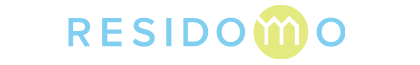 Výchovný ústav Ostrava - Hrabůvka Příspěvková organizaceSlezská, 49/2370030 Ostrava-HrabůvkaNAŠE ZNAČKA/VYŘIZUJEVÁŠ DOPIS ZE DNE DATUMKC /Trantinová Kateřina24.8.2017Vážení,dne 10.8.2016 jste si na základě nájemní smlouvy pronajal/a bytovou jednotku č. 022 o velikosti 0+1, na ulici nám. Vítězsl. Nováka v obci Ostrava-Poruba. Tato nájemní smlouva byla sjednána mezi Vámi a pronajímatelem na dobu určitou do 31.8.2018.Tímto si Vám dovolujeme zaslat k podpisu návrh Dodatku č. 1 ke smlouvě o nájmu shora uvedeného bytu, a to včetně dokumentu Podmínky nájmu bytů společnosti RESIDOMO, s.r.o., který tvoří přílohu Dodatku č. 1. Po řádném uzavření Dodatku č. 1 se Váš nájemní vztah prodlouží o dalších 12 měsíců. Zdvořile Vás tímto žádáme o podpis obou vyhotovení Dodatku č. 1 k nájemní smlouvě a o podpis dokumentu Podmínky nájmu bytů společnosti RESIDOMO, s.r.o.Z přiložených dokumentů zašlete prosím obratem po doručení tohoto dopisu zpět 2 x Dodatek ke smlouvě a 1 x Podmínky nájmu bytů společnosti RESIDOMO, s.r.o., a to vše na adresu: RESIDOMO, s.r.o., Administrativní správa, Gregorova 2582/3, 702 00 Ostrava - Moravská Ostrava,  v přiložené odpovědní obálce. Dokumenty je rovněž možno ve stejné lhůtě doručit osobně na kterékoli Klientské centrum společnosti RESIDOMO, s.r.o.V případě, že řádnému uzavření Dodatku č. 1 nebudou bránit žádné další okolnosti (např. dluh vůči společnosti RESIDOMO, s.r.o.), bude Vám po podepsání Dodatku č. 1 odpovědným zástupcem společnosti RESIDOMO, s.r.o. jedno jeho vyhotovení vráceno nazpět nejpozději do 10 dnů před uplynutím doby Vaší nájemní smlouvy.Rozhodnete-li se v nájemním vztahu k bytu nepokračovat, kontaktujte prosím příslušné Klientské centrum či naši Linku RESIDOMO: 840 114 115 za účelem dohodnutí termínu odevzdání bytu tak, aby k němu došlo k datu skončení nájemního vztahu.Karina Vališovávedoucí Administrativní správy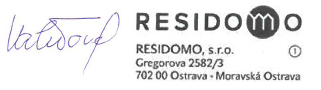 